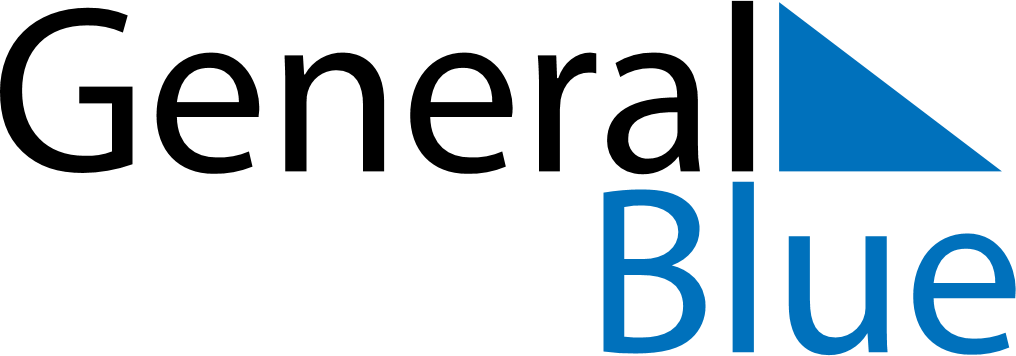 Weekly CalendarMarch 17, 2019 - March 23, 2019Weekly CalendarMarch 17, 2019 - March 23, 2019Weekly CalendarMarch 17, 2019 - March 23, 2019Weekly CalendarMarch 17, 2019 - March 23, 2019Weekly CalendarMarch 17, 2019 - March 23, 2019Weekly CalendarMarch 17, 2019 - March 23, 2019SundayMar 17MondayMar 18MondayMar 18TuesdayMar 19WednesdayMar 20ThursdayMar 21FridayMar 22SaturdayMar 236 AM7 AM8 AM9 AM10 AM11 AM12 PM1 PM2 PM3 PM4 PM5 PM6 PM